§3616.  Warning of meetingsA meeting shall be warned by a warrant addressed to the residents of the interstate school district qualified to vote in district affairs, stating the time and place of the meeting and the subject matter of the business to be acted upon.  The warrant shall be signed by the clerk and by a majority of the directors.  Upon written application of 10 or more voters in the district, presented to the directors or to one of them, at least 25 days before the day prescribed for an annual meeting, the directors shall insert in their warrant for such meeting any subject matter specified in such application.  [PL 1981, c. 693, §§ 5, 8 (NEW).]SECTION HISTORYPL 1981, c. 693, §§5,8 (NEW). The State of Maine claims a copyright in its codified statutes. If you intend to republish this material, we require that you include the following disclaimer in your publication:All copyrights and other rights to statutory text are reserved by the State of Maine. The text included in this publication reflects changes made through the First Regular and First Special Session of the 131st Maine Legislature and is current through November 1, 2023
                    . The text is subject to change without notice. It is a version that has not been officially certified by the Secretary of State. Refer to the Maine Revised Statutes Annotated and supplements for certified text.
                The Office of the Revisor of Statutes also requests that you send us one copy of any statutory publication you may produce. Our goal is not to restrict publishing activity, but to keep track of who is publishing what, to identify any needless duplication and to preserve the State's copyright rights.PLEASE NOTE: The Revisor's Office cannot perform research for or provide legal advice or interpretation of Maine law to the public. If you need legal assistance, please contact a qualified attorney.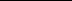 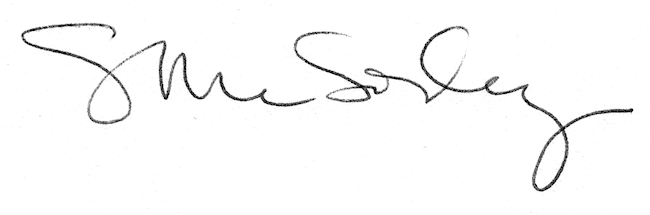 